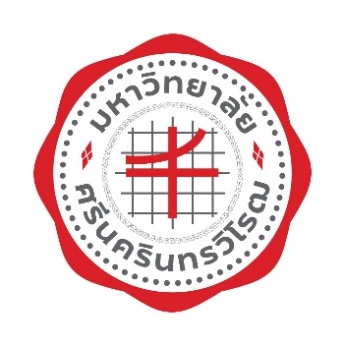 	     กุมภาพันธ์ 2565เรื่อง  อนุเคราะห์สนับสนุนโครงการ Education ICT Forum 2019เรียน  ผู้อำนวยการสมาคมอุตสาหกรรมเทคโนโลยีสารสนเทศไทย	อ้างถึง  หนังสือสมาคมอุตสาหกรรมเทคโนโลยีสารสนเทศไทย ที่ 2562/049 ลงวันที่ 22 มกราคม 2565	ตามหนังสือที่อ้างถึง สมาคมอุตสาหกรรมเทคโนโลยีสารสนเทศไทย ขออนุเคราะห์                        สนับสนุนโครงการ Education ICT Forum 2019 ความละเอียดทราบแล้ว นั้น  มหาวิทยาลัยได้พิจารณาแล้ว ขอให้การสนับสนุนดังนี้	1.	ร่วมเป็นผู้สนับสนุนอย่างเป็นทางการในการจัดงาน Education ICT Forum 2019	2.	อนุญาตให้ใช้ตราสัญลักษณ์ของมหาวิทยาลัยในสื่อโฆษณาประชาสัมพันธ์ ตามที่ขออนุญาต 	3.	ประชาสัมพันธ์การจัดงานในสื่อต่าง ๆ ของมหาวิทยาลัย	4.	ออกหนังสือและประชาสัมพันธ์การจัดงานไปยังทุกหน่วยงานในมหาวิทยาลัยเพื่อให้ผู้สนใจ	สมัครลงทะเบียน	จึงเรียนมาเพื่อโปรดทราบ  		ขอแสดงความนับถือ      (รองศาสตราจารย์ ดร.สมชาย  สันติวัฒนกุล)      อธิการบดีมหาวิทยาลัยศรีนครินทรวิโรฒสำนักงานอธิการบดี ส่วนบริหารงานกลางโทร./โทรสาร 0 2258 4007อีเมล genadmin.op@g.swu.ac.th